Sur le chemin d’Emmaüs (Luc 24 :13-35)ObjectifComprendre les étapes de la messeL’importance de l’EucharistieLors de la messe, le pain est le corps de Jésus Lors de la messe, le vin est le sang de Jésus PrièreDébuter l'apprentissage par Notre Père. L'objectif de cette année est d'apprendre aux enfants cette prière.MotivationFaire le bricolage suivant en imprimant et coloriant les images qui se retrouvent dans le fichier Figurines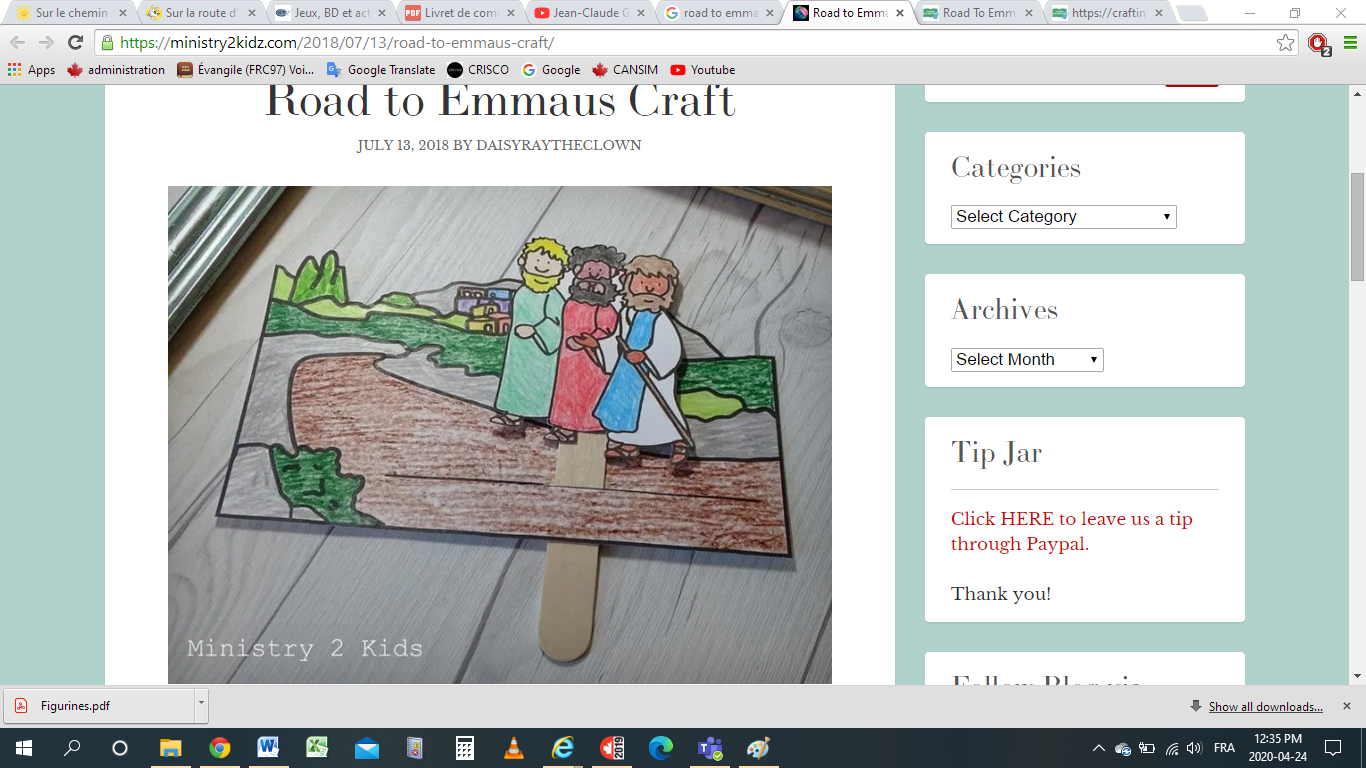 BibleLire Luc 24 :13-35On va se référer souvent au document suivant « Le livret de la communion »Veuillez lire l’Évangile selon Luc 24 :13-35 du document suivant de la p.1 à la p.3Vidéos :Visionner les vidéos suivantes pour favoriser la compréhension :Françaishttps://www.theobule.org/video/sur-la-route-d-emmaus/108Anglaishttps://www.youtube.com/watch?v=5ucK3U3nnOIQuestionsDiscuter et poser des questions en lien avec la péricope:comment se nomme le village vers lequel se dirigeaient les deux disciples? EmmaüsComment se nomme l’un des deux disciples? CléopasQui s’est approché d’eux pendant qu’ils discutaient? JésusEst-ce que les deux disciples ont reconnu Jésus? NonQu’est-ce que Jésus leur a demandé? De quoi discutez-vous en marchant?Qu’ont répondu les deux disciples? Accepter toute réponse logique sur les évènements qui ont précédé et suivi la résurrection Qu’est-ce que les deux disciples ont demandé à Jésus lorsqu’ils sont arrivés près du village au moment leur chemin allaient se séparer? Ils ont demandé à Jésus de rester avec euxComment les deux disciples ont-ils reconnu Jésus? Jésus a pris le pain, remercia Dieu et rompit le pain et le leur donnaLorsqu’ils ont reconnu Jésus, que s’est-il passé avec Jésus? Il a disparuQue se sont-ils dit les deux disciples? N’y avait-il pas un feu qui brûlait au-dedans de nous quand il nous parlait en chemin et nous expliquait les Écritures?Où sont allés les deux disciples? Ils sont allés à JérusalemQu’ont-ils fait à Jérusalem? Ils ont raconté aux autres disciples que Jésus est vraiment ressuscitéTableaux de comparaisonÀ la page 4 du document Livret de la communion, vous retrouverez une comparaison entre la péricope du chemin d’Emmaüs et la messe.Les temps de la messe et les activités correspondantesDans la liturgie maronite, la messe est divisée en deux parties : la parole de Dieu et l’Eucharistie. Dans la partie de la parole de Dieu, il y a le rassemblement et la lecture de la parole de Dieu. Alors qu’à la deuxième partie, l’eucharistie, on retrouve les prières de l’eucharistie, et l’envoi en mission.Voici une image La messe qui peut aider à la compréhension des étapes de la messe. La parole de DieuLe rassemblementLire page 9  L’ACCUEIL : rencontrer JésusCompléter les pages 4 et 5 du livret de communionLa parole de DieuLire page 9 LE TEMPS DE LA PAROLE : écouter la Parole de DieuCompléter la page 6 du livret de communionL’EucharistieL’eucharistieLire page 9  LE TEMPS DE L’EUCHARISTIE : communier à Jésus ChristLire et compléter les pages 10 à 12 du livret de communionRéponses à l’activité #7 : Calice et Patène Réponse à l’activité #8 : Tabernacle (robinet, sablier, ballon, clé)Réponse à l’activité #9 : Seigneur, je ne suis pas digne de te recevoir, mais dis seulement une parole et je serai guéri.Réponse à l’activité #10 :  « Corps du Christ » et « Amen »4e temps : L’envoi en missionLire page 12 L’ENVOI : tous envoyés en missionCompléter la page 8 du livret de communionMissionOption #1 Barre ce qui est faux :Sur le chemin avancent :*Les douze apôtres*Deux disciples*Quelques femmesJésus s’approche d’eux et :*Les invite à prendre un repas*Leur pose une question*Leur demande de retourner à NazarethJésus écoute les disciples :*Et les interrompt souvent*Et les trouvee bien ennuyeux*Et attend la fin de leur discussion pour parlerJésus trouve que les disciples :*Comprennent vite*Sont lents à croirePrès du village, les disciples :*Retiennent Jésus*Quittent Jésus*Remercient Jésus pour ses parolesÀ table, les disciples :*Remercient Dieu et partagent le pain*Mangent de bon appétit*Reconnaissent Jésus au partage du painAussitôt, ils :*Se lèvent et rentrent chez eux*Se lèvent et discutent avec les gens du village*Se lèvent et retournent à JérusalemOption #2Voici la même image des étapes de la messe mais sans mots. Demandez à votre enfant de d’inscrire chaque étape sous les personnages.Jeux en rapport avec le thèmeOption #1 : Mise en scène : Jouer la scène avec vos enfants. 2 enfants prennent le rôle des disciples et le papa joue le rôle de Jésus.Option #2 Texte à trouCompléter le texte dans le document suivant Texte à trou - Messe en remplissant les mots qui manquent.Option #3 Le jeu des 7 erreurs et un mot-croiséOption #2 : Road to Emmaus snack: 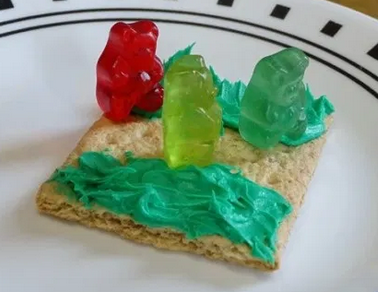 Ingredients:Graham crackersFrosting (green or white)Green food coloring (necessary if you’re using white frosting)Gummy bearsDirections:If using white frosting, tint it green with food coloring and mix thoroughly.Break graham cracker in half.Frost two edges of graham cracker so it looks like grass on each side, and a road down the middle.Set up three gummy bears on the plain graham cracker (road) portion of the cracker.It’s Jesus and his disciples walking on the road to Emmaus!Prière de méditationPour terminer la leçon, mettez l’une des chansons suivantes et accordez un moment de prière et de méditation individuelle en silence.Arabehttps://www.youtube.com/watch?v=keKVhreBeX8https://www.youtube.com/watch?v=cDpQXIu-k9kFrançais https://www.youtube.com/watch?v=8ZgAXFWQId8